»JEZIČNE VAJE«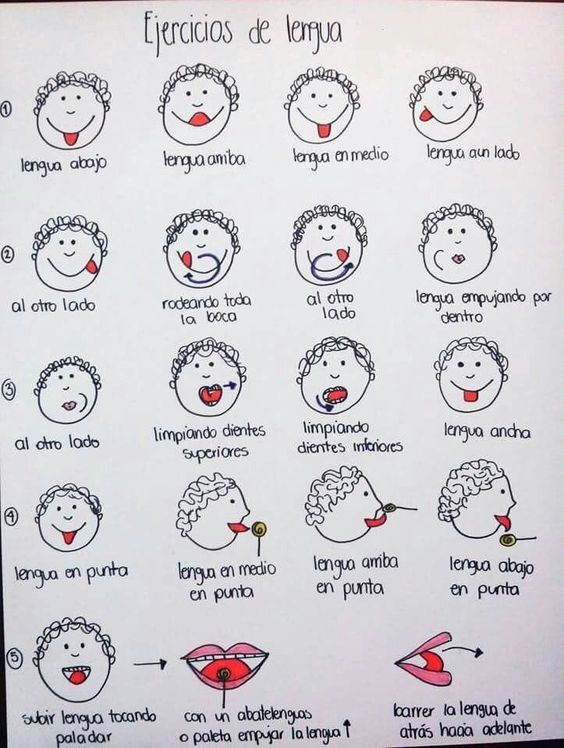 Iztegni jezik iz ustZ jezikom si oblizni zgornjo ustnicoIztegni jezik iz ust in ga hitro potegni nazaj (10x)Z jezikom pojdi v desni kotiček ustnicZ jezikom pojdi v levi kotiček ustnicOblizni si spodnjo ustnicoOblizni si zgornjoustnicoJezik »skrij« v desni ličniciJezik »skrij« v levi ličniciZ jezikom si oblizni zgornje zobeZ jezikom si oblizni spodnje zobeZ jezikom se dotakni bradeHitro premikaj jezik levo - desnoS konico jezika se dotakni lizikeDvigni liziko in se je dotakni s konico jezikaSpusti liziko in se je dotakni s konico jezikaZ jezikom se podrgni po zgornjih zobehDvigni jezično konico in jo zatresi :TRRRRVADI VSAK DANVEM, DA TI BO USPELO